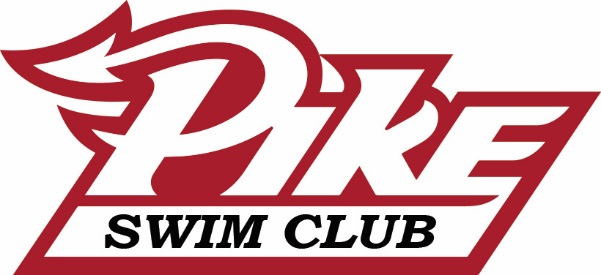 Pike Township Swim Club 3rd Annual PIKE SPRING INVITATIONALMay 10-12, 2019Sanction #:	IN19276Host:		Pike Township Swim ClubLocation:	Pike High School Aquatic Center, 5401 W. 71st Street, Indianapolis, IN 46278Facility:	10 lane, 50 meter pool. Pool depth ranges from 7 feet at both starting ends to 4 feet at the turn. Daktronics timing system will be used with two (2) backup times. The competition course has been certified in accordance with 104.2.2C(4).Eligibility:	Swimmers must be registered with USA Swimming. Age as of May 10th 2019 will determine the swimmers age for the entire meet.Fees:		$2.00 ISI surcharge$5.00 per individual eventAdmission:	$6 per person each day. Weekend Pass 	$15Children 10 and under are free Heat Sheets	$2 Format: 	All events are timed finals in Long Course Meters. The instructional pool will be available for Warm up and Cool down. Each Swimmer will be limited to 12 events for the entire meet and no more than 2 individual events on Friday and 5 individual events on each Saturday and Sunday.PIKE Township Swim Club reserves the right to limit any or combine events, to limit daily individual entries or to utilize flyover starts. Teams are encouraged to submit a balanced entry. Positive Sign In will be enforced. Swimmers must positively sign in before 15 minutes after the start of each warm up period. Swimmers not signing in will be scratched.A clerk of course will be used for the 10 and under age group on Saturday & Sunday.Entries:	Entries will be accepted starting 8:00am Monday April 15th 2019 until 11:59pm Sunday April 28th 2019. The entry deadline will be extended if the meet does not fill. Teams not accepted will be notified by Monday April 29th 2019. Entries:		Pike Township Swim Club		Thomas MoorePO Box 78275		Indianapolis, IN 46268tpmoore@pike.k12.in Rules: Current USA Swimming rules will govern this event. 202.4.9 D – Any swimmer entered in the meet, must be certified by a USA Swimming-member coach as being proficient in performing a racing start or must start each race from within the water.  When unaccompanied by a member-coach, it is the responsibility of the swimmer or the swimmer’s legal guardian to ensure compliance with this requirement. 202.4.9 E & 205.2.2 & 202.4.9 F- Swimmer(s) must be registered with USA Swimming to be accepted into this meet. Age as of (May 10, 2019) shall determine the swimmer’s age for the entire meet. Indiana Swimming does not process onsite memberships. USA Swimming Rules 202.5.3 - At a sanctioned competitive event, USA Swimming athlete members must be under the supervision of a USA Swimming member coach during warm-up, competition, and warm-down.  The Meet Director or Meet Referee may assist in making arrangements for such supervision, but it is the swimmer’s responsibility to make such arrangements prior to the start of the meet.  The competitor must wear only one swimsuit in one or two pieces except as provided in USA Swimming Rule 205.10.1. All swimsuits shall be made of textile materials. For men, the swimsuit shall not extend above the navel nor below the knees, and for women, shall not cover the neck, extend past the shoulder, nor extend below the knee. Coaches and Officials MUST display their current USA Swimming coach credential or Deck Pass to gain deck access. The meet referee and/or meet director reserves the right to ask for coach credential or Deck Pass and/or deny deck access if coach does not comply or card is no longer valid/current. The use of audio or visual recording devices, including a cell phone, is not permitted in any changing area, rest rooms, or locker rooms. Deck changes are prohibited. It is understood and agreed that USA Swimming shall be free from any liabilities or claims for damages arising by reason of injuries to anyone during the conduct of the event. 202.4.9 I – Deck changes are prohibited. 202.4.9 J – Operation of a drone, or any other flying apparatus, is prohibited over the venue (pools, athlete/coach areas, spectator areas and open-ceiling locker rooms) any time athletes, coaches, officials and/or spectators are present. Exceptions may be granted with prior written approval by the Program Operations Vice Chair.NOTES: ONLY COACHES AND PARTICIPATING OFFICIALS ARE ALLOWED ON THE POOL DECK. NO FOOD IS ALLOWED ON THE POOL DECK. SMOKING IS NOT PERMITTED ANYWHERE ON THE PIKE HIGH SCHOOL CAMPUS.It is the responsibility of the coaches and team parents to monitor and be responsible for your swimmers. We ask for your cooperation in taking care not to damage the school property and to clean up your area before leaving for the day.FINAL RESULTS:	Final results will be distributed in the manner specified on the Team Summary Report. Results will be live on Meet Mobile.COACHES: 		A Coaches and Officials meeting will be held 30 minutes before the start of each session.SCORING: 		Ribbons will be awarded for places 1st thru 8th. 			High Point award for all age groups (10 & under, 11-12, 13-14, OPEN)			Individual Scoring:			24, 21, 20, 19, 18, 17, 16, 15, 14, 13, 11, 9, 8, 7, 6, 5, 4, 3, 2, 1CONCESSIONS: 		Refreshments will be available in the 2nd floor concession stand.PARKING: 	Parking is available in the North East lot of Pike High School. This lot is located North of the Pike Aquatic Center. SCHEDULE:Friday May 10th PM Session		10 and Under, 11-12, 13-14, OPENWarm Up	4:30-5:20pm		Meet Starts 	5:30pmSaturday May 11th AM Session		13-14, OPENWarm Up 	7:00-7:50am		Meet Starts	8:00amSaturday May 11th PM Session		10 and Under, 11-12Warm Up	50 minutes beginning NOT BEFORE 12:00pm	Meet Starts Not Before 1:00pmSunday May 12th AM Session		13-14, OPENWarm Up 	7:00-7:50am		Meet Starts	8:00amSunday May 12th PM Session		10 and Under, 11-12Warm Up	50 minutes beginning NOT BEFORE 12:00pm	Meet Starts Not Before 1:00pmHead Referee: Brenda Fisher				email: 	bfjazz@sbcglobal.net Meet Director(s):Thomas Moore	(317) 966-2389		email: 	tpmoore@pike.k12.in.us Jenny DiRuzza	(317) 730-4385			veve24@sbcglobal.net Pike Township Swim ClubPIKE SPRING INVITATIONALFRIDAY PMWarm Up:		4:30pm							Meet Starts:	5:30pmSaturday AMWarm Up:		7:00am							Meet Starts:	8:00amSaturday PMWarm Up:		not before 12:00pm						Meet Starts:	not before 1:00pmSunday AMWarm Up:		7:00am							Meet Starts:	8:00amSunday PMWarm Up:		not before 12:00pm						Meet Starts:	not before 1:00pm*1500 will be limited to four heats the fastest 16 Girls and fastest 16 Boys. The host team will be allowed to make exceptions to get PIKE athletes into the 1500, if necessary.3rd Annual PIKE SPRING INVITATIONALMay 10-12, 2019TEAM SUMMARY REPORTPlease send this in once you are accepted into the meet!Club Name: ______________________________		Club Code: _________Number of Swimmers Entered:		Boys ____	Girls ____ =	Total _____Total Number _____ X $2.00 = __________ (Indiana Swimming Surcharge)Number of Boys’ Individual Events ________ X $5.00 each = $ __________Number of Girls’ Individual Events ________ X $5.00 each = $ __________Release and Hold Harmless Agreement:In consideration of being permitted to participate in this swim meet, and for other good and valuable consideration, the undersigned for himself, his successors and assigns, hereby releases and forever discharges the Pike Township Swim Club, and its Board of Directors, USA Swimming, Indiana Swimming and each of their respective officers, agents, employees, members, successors, and any other persons and any way connected with this meet, from any and all liabilities, claims, demands, actions, or causes of action of whatever kind of character arising out of or in connection with said event. Further, the undersigned shall indemnify and hold harmless Pike Township Swim Club, USA Swimming, Indiana Swimming and the officers, trustees, agents, employees and members of the foregoing and all other persons in any way and claims arising out of or in connection with any injury, including death or alleged injury of damage to property sustained or alleged to have sustained in connection with or to have arisen out of said event. Executed this _______________day of _______________, 2017. Signature of Club Official or Coach_______________________________________________________________________GIRLSEVENTBOYS110 & under 200 Freestyle2311-12 400 Freestyle4513-14 400 Freestyle67OPEN 400 Freestyle8910 & Under 200 IM101111-12 200 IM121313-14 400 IM1415OPEN 400 IM161713-14 200 IM1819OPEN 200 IM202113-14 100 Breaststroke2223OPEN 100 Breaststroke242513-14 200 Free2627OPEN 200 Freestyle282913-14 100 Backstroke3031OPEN 100 Backstroke323313-14 200 Butterfly3435OPEN 200 Butterfly363711-12 50 Freestyle383910 and Under 50 Freestyle404111-12 50 Breaststroke424310 & Under 50 Breaststroke444511-12 100 Backstroke464710 & Under 100 Backstroke484911-12 100 Butterfly505110 & Under 100 Butterfly525311-12 200 Freestyle545513-14 50 Freestyle5657OPEN 50 Freestyle585913-14 200 Breaststroke6061OPEN 200 Breaststroke626313-14 100 Freestyle6465OPEN 100 Freestyle666713-14 200 Backstroke6869OPEN 200 Backstroke707113-14 100 Butterfly7273OPEN 100 Butterfly747511-12 50 Backstroke767710 & Under 50 Backstroke787911-12 50 Butterfly808110 & Under 50 Butterfly828311-12 100 Breaststroke848510 & Under 100 Breaststroke868711-12 100 Freestyle888910 & Under 100 Freestyle9091OPEN 150092CLUB OFFICIALCOACHCOACHName:Name:Name:Street:Street:Street:City:City:City:State/Zip:State/Zip:State/Zip:Phone:Phone:Phone:Email:Email:Email: